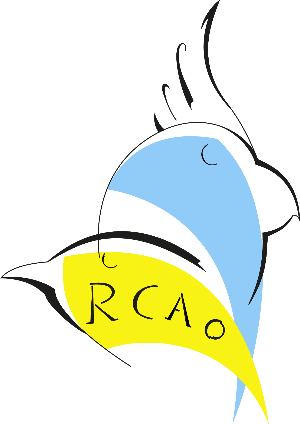 ASSOCIATION ROCHELAISE ET CHARENTAISE DES AMIS DES OISEAUXBULLETIN   D’ADHESION 2020NOM :   Prénom : Adresse : Code Postal : Ville : N° de tel fixe :      Portable : Adresse Mail : N° de souche CDE, UOF, FFO ou autre : Adhésion au club    R.C.A.O.       35 € X = Abonnement à la revue du CDE  40 € X = Abonnement couple                      +15€                        Total =  Chèque libellé au nom de la R.C.A.O.L’abonnement à la revue du CDE est (facultatif) le club a décidé d’en prendre une partie à sa charge.Bulletin à compléter et à renvoyer accompagné du règlement au secrétaire :Mr SCHNEIDER GEORGES 2 la Guérinière 17170 st CYR du DORETCONTACTER LE CLUB >> adresse mail : clubrcao17@gmail.comLISTE DES OISEAUX ELEVES--------------------------------------------------------------------------------------------------BECS CROCHUS                                                                   BECS DROITS